Федеральное государственное бюджетное образовательное учреждение высшего образования 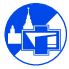 «МОСКОВСКИЙ ГОСУДАРСТВЕННЫЙ УНИВЕРСИТЕТ ИМЕНИ М.В.ЛОМОНОСОВА»ФИЗИЧЕСКИЙ ФАКУЛЬТЕТИНДИВИДУАЛЬНЫЙ УЧЕБНЫЙ ПЛАН АСПИРАНТАО Т Ч Ё Т
о научно-исследовательской деятельности аспиранта
1 года обучения кафедры физики колебаний
Иванова Петра Сидоровича
за осенний семестр 2020-21 уч. годаДата аттестации:			«        »			2020 г.Оценка («зачёт» или «незачёт»):	зачётЗав. кафедрой								 (Вятчанин С.П.)						(подпись синей ручкой)Научный руководитель							 (Биленко И.А.)						(подпись синей ручкой)ОТЧЁТОТЧЁТОТЧЁТ№п/пСодержание работыСтепень выполнения работы
(выполнено полностью, выполнено частично (указать, что не выполнено), не выполнено)Заключение научного руководителя о ходе работы
(в свободной форме)1.Обзор литературы по теме …выполнено полностью…2.Измерение спектров …выполнено частично (не измерены спектры для случая …)…3.………